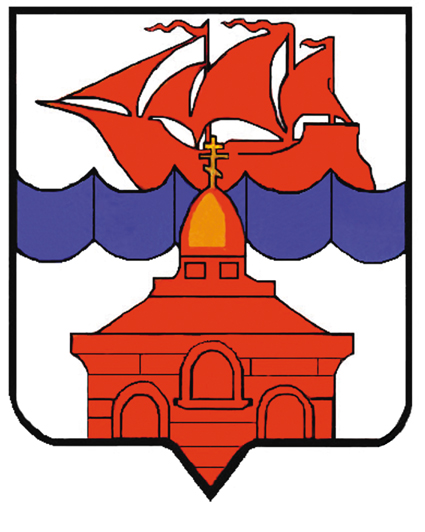 РОССИЙСКАЯ ФЕДЕРАЦИЯКРАСНОЯРСКИЙ КРАЙТАЙМЫРСКИЙ ДОЛГАНО-НЕНЕЦКИЙ МУНИЦИПАЛЬНЫЙ РАЙОНАДМИНИСТРАЦИЯ СЕЛЬСКОГО ПОСЕЛЕНИЯ ХАТАНГАПОСТАНОВЛЕНИЕ14.10.2013 г.                                                                                                                     № 135 - ПОб утверждении Плана мероприятий, направленных на противодействие коррупции в администрации сельского поселения Хатанга на 2013-2015 года В соответствии с Федеральным законом от 25.12.2008 г. N 273-ФЗ "О противодействии коррупции", законом Красноярского края от 07.07.2009 г. № 8-3610 "О противодействии коррупции в Красноярском крае",  Решением Хатангского сельского Совета депутатов от 31.03.2010 г. № 100-РС «Об утверждении Положения о противодействии и профилактике коррупции в сельском поселении Хатанга», п.п. 37 п.1 ст.7 Устава сельского поселения Хатанга,                             ПОСТАНОВЛЯЮ:Утвердить План мероприятий, направленных на противодействие коррупции в администрации сельского поселения Хатанга на 2013 – 2015 года, согласно приложению.Начальникам структурных подразделений и самостоятельных отделов: Отдел по управлению муниципальным имуществом (Клыпина Н.Б.), Финансовый отдел (Смирнова О.В.), Отдел культуры (Майнагашев А.С.) администрации сельского поселения Хатанга ознакомить под роспись муниципальных служащих администрации сельского поселения Хатанга с настоящим Постановлением.Настоящее Постановление вступает в силу со дня его подписания и подлежит официальному опубликованию и размещению на официальном сайте органов местного самоуправления сельского поселения Хатанга.Контроль за исполнением настоящего Постановления возложить на заместителя Руководителя администрации сельского поселения Хатанга Е.А. Бондарева.И.о. Руководителя администрациисельского поселения Хатанга                                                                                 Е.А. БондаревКопия верна:Начальник Общего отделаадминистрации СП Хатанга                                                                            Е.В. МайнагашеваПриложение  к Постановлению администрациисельского поселения Хатангаот  14.10.2013 г. № 135 - ППЛАН МЕРОПРИЯТИЙ, НАПРАВЛЕННЫХ НА ПРОТИВОДЕЙСТВИЕ КОРРУПЦИИ В АДМИНИСТРАЦИИ СЕЛЬСКОГО ПОСЕЛЕНИЯ ХАТАНГА НА 2013-2015 г.г.№ п/пМероприятияОтветственные исполнителиСрок исполненияРеализация Федерального закона от 25.12.2008 г. № 273-ФЗ «О противодействии коррупции», закона Красноярского края от 07.07.2009 г. №  8-3610 «О противодействии коррупции в Красноярском крае»Руководитель администрации – Клыгина Н. А.постоянноУчастие в заседаниях комиссии (рабочей группы) при Главе сельского поселения Хатанга по вопросам противодействия коррупцииМуниципальные служащие, входящие в комиссию (рабочую группу)согласно графика заседания комиссии (рабочей группы)Соблюдение требований к служебному поведению и урегулированию конфликта интересов  лицами, замещающими должности муниципальной службы в администрации сельского поселения Хатанга. Организация работы комиссии по соблюдению требований к служебному поведению муниципальных служащих администрации сельского поселения Хатанга и урегулированию конфликта интересов.Комиссия по соблюдению требований к служебному поведению муниципальных служащих администрации сельского поселения Хатанга и урегулированию конфликта интересов.Муниципальные служащие администрации сельского поселения ХатангапостоянноОбеспечение реализации права равного доступа граждан, поступления на  муниципальную службу по результатам конкурса, в случаях предусмотренных действующим законодательствомКонкурсная комиссияпри объявлении конкурсаФормирование кадрового резерва, проверка достоверности и полноты сведений, представленных гражданами, претендующими на замещение должностей муниципальной службы в администрации сельского поселения ХатангаКомиссия по формированию кадрового резервапо мере необходимостиПроведение антикоррупционной экспертизы муниципальных нормативных правовых и правовых актов  и их проектов Руководителя администрации сельского поселения Хатанга, в пределах компетенции администрации сельского поселения ХатангаОбщий отделпостоянноУстранение выявленных в ходе антикоррупционной экспертизы коррупционных факторов в нормативных правовых актах  и в проектах нормативных актовНачальник отдела, подготовившего проект нормативного актапостоянноОценка знаний, умений и навыков муниципальных служащих при исполнении полномочий муниципальной службы путем проведения аттестации Аттестационная комиссияСогласно графика проведения аттестацииОбеспечение соблюдения правил приема граждан Руководителем,  заместителями Руководителя, начальниками  отделов администрации  сельского поселения Хатангазаместитель Руководителя – Попова О. В.ПостоянноПроведение проверок представленных лицами, замещающими муниципальные должности муниципальной службы сведений о доходах, имуществе и обязательствах имущественного характераОбщий отделЕжегодноПроведение проверок представленных лицами, замещающими муниципальные должности муниципальной службы сведений о своих расходах, а также о расходах своих супругов и несовершеннолетних детейОбщий отделЕжегодноПроведение проверок по каждому случаю несоблюдения ограничений и запретов, связанных с муниципальной службойзаместитель Руководителя – Попова О. В.При поступлении информации, являющейся основанием для проведения проверкиПроведение разъяснительной работы с лицами, замещающими муниципальные должности муниципальной службы необходимости соблюдения ограничений, запретов, установленных в целях противодействия коррупцииОбщий отделПостоянноРазмещение информации на официальном сайте органов местного самоуправления сельского поселения Хатанга:-   о вакансиях, объявлении конкурса на замещение вакантной должности (формировании кадрового резерва) в администрации СП Хатанга;-   сведений о доходах и расходах , имуществе и обязательствах имущественного характера, представленных лицами, замещающими муниципальные должности муниципальной службы сведений их супругов и несовершеннолетних детей  на официальном сайте органов местного самоуправления.Отдел информационных ресурсовПостоянноОбеспечение доступа граждан  к информации о деятельности администрации сельского поселения Хатанга в соответствии с Федеральным законом от 09.02.2009 г. № 8-ФЗ «Об обеспечении доступа к информации о деятельности государственных органов и органов местного самоуправления»заместитель Руководителя – Попова О. В.ПостоянноОбеспечение соблюдения законодательства при размещении заказов на поставку товаров, выполнение работ, оказание услугЭкономический отделпостоянноОсуществление контроля за соблюдением требований законодательства о размещении заказов для муниципальных нужд, при размещении заказов на поставки товаров, выполнение работ, оказание услугзаместитель Руководителя – Бондарев Е. А.постоянноОбеспечение разработки административных регламентов, устанавливающих порядок  предоставления муниципальных услуг органами местного самоуправленияЭкономический отделпостоянноРазмещение сведений о муниципальных услугах на официальном сайте органов местного самоуправления сельского поселения Хатанга и на портале государственных услуг  Красноярского краяОтдел информационных ресурсов                    Экономический отделпостоянноСовершенствование системы учета муниципального имущества и оценки его эффективного использования. Проведение инвентаризации муниципального имущества и муниципальных земельных участков, размещение итогов на официальном сайте администрации СП ХатангаОтдел по управлению муниципальным  имуществомпостоянноОбеспечение выпуска официального печатного издания «Информационный бюллетень», учрежденного совместно  Советом депутатов и администрацией СП Хатанга заместитель Руководителя – Попова О. В.постоянно